Circular externa20 de diciembre de 2021Dirigida a: Organizaciones Cooperativas de Ahorro y CréditoBanco Popular y de Desarrollo ComunalAsunto: Aclaración dirección electrónica para enviar la información solicitada en la circular externa SGF-3430-2021.Respecto al punto 3 de la circular externa SGF-3430-2021 de fecha 13 de diciembre del 2021, esta Superintendencia procede a indicar que el correo electrónico correcto donde se debe enviar la información requerida en ella es: Fondodegarantiascr@bccr.fi.crAtentamente,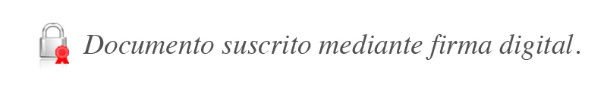 Rocío Aguilar Montoya
Superintendente GeneralMHA/MAC/pjp